Расписание экзаменов апрель 2020 г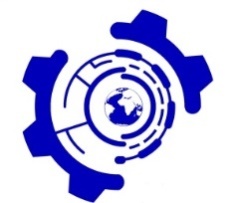 ГАПОУ ПО «Пензенский колледж информационных и промышленных технологий (ИТ-колледж)»Учебный комплекс промышленных технологийДатаВремяГруппаНазвание дисциплины/профессионального модуляПреподавательФорма и инструмент проведения07.04.2020100018ПТ01Изготовление деталей на металлорежущих станках различного вида и типа по стадиям технологического процессаКузнецов В.А.Письменный ответ по билету, в VK08.04.2020100017ПТ14Иностранный язык в профессиональной деятельностиМасленникова Ю.В.,Ступина Т.В.Письменный ответ по билету, в VK, Viber 11.04.2020100017ПТ14Технология монтажа и пуско-наладки мехатронных системШаралапов А.Е.Письменный  ответ по билету, в Viber15.04.2020100017ПТ14Технология программирования мехатронных системНазарова Н.В.Письменный ответ по билету, в VK18.04.2020120017ПТ14МДК ВРП  "Слесарь по контрольно-измерительным приборам и автоматике"Астахова О.П.Устный ответ по билету,  онлайн звонок Viber10.04.2020090015ПТ11кПМ.02 Организация производственной деятельности структурного подразделенияАлексашкина Н.Б., Степанова Т.В., Жук А.П.Устный ответ по билету  видео - звонок в WhatsApp, письменный  ответ, в VK10.04.2020130015ПТ12кПМ.02 Организация производственной деятельности структурного подразделенияСтепанова Т.В., Алексашкина Н.Б., Жук А.П.Устный ответ по билету  видео - звонок в WhatsApp, письменный  ответ, в VK11.04.2020090016ПТ13кПМ.02 Организация производственной деятельности структурного подразделенияБолденкова И.Д., Алексашкина Н.Б., Жук А.П.Устный ответ по билету, видео - звонок в WhatsApp17.04.2020090016ПТ15ПМ.02 «Разработка технологических процессов и проектирование деталей»Маслова Н.Ю., Хухлаева С.Н., Хорин А.В.Устный ответ по билету, видео - звонок в WhatsApp, письменный ответ в VK19.04.2020090016ПТ15ПМ.04 «Организация и планирование сварочного производства»Маслова Н.Ю., Рыбаков С.В., Хорин А.В.Устный ответ по билету, видео - звонок в WhatsApp, письменный ответ в VK 16.04.2020090017ПТ19ПМ.03 «Участие в организации производственной деятельности структурного подразделения»Болденкова И.Д., Киреева Н.В., Бобров В.А.Устный ответ по билету, видео - звонок в WhatsApp, письменный ответ в VK 18.04.2020090017ПТ19ПМ.02 «Организация и выполнение работ по эксплуатации промышленного оборудования»Кузнецов В.А., Беляков В.А., Бобров В.А.Письменный ответ по билету, в VK16.04.2020090016ПТ19ПМ.02 «Организация и выполнение работ по эксплуатации промышленного оборудования»Кузнецов В.А., Беляков В.А., Бобров В.А.Письменный ответ по билету, в VK18.04.2020090016ПТ19ПМ.03 «Участие в организации производственной деятельности структурного подразделения»Алексашкина Н.Б., Киреева Н.В., Бобров В.А.Устный ответ, письменный ответ по билету Онлайн звонок Viber18.04.2020090016ПТ21ПМ.02 «Участие в проведении работ по стандартизации, подтверждению соответствия продукции, процессов, услуг, систем управления и аккредитации»Беспалова С.В., Романовская Н.Б.,Шаралапов А.Е. Письменный ответ по билету, в VK19.04.2020090016ПТ16ПМ.03 «Организация и управление работой структурного подразделения»Болденкова И.Д., Степанова Т.В., Волков М.А.Устный ответ по билету, видео - звонок в WhatsApp, письменный ответ в VK19.04.2020090016ПТ17ПМ.02 «Производство деталей и узлов электромеханических приборных устройств»Мельников Н.Е., Левин А.В., Волков М.А.Письменный ответ по билету, в VK